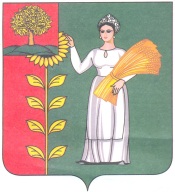 ПОСТАНОВЛЕНИЕАДМИНИСТРАЦИИ  ДОБРИНСКОГО МУНИЦИПАЛЬНОГО РАЙОНАЛИПЕЦКОЙ ОБЛАСТИ п. ДобринкаО введении особогопротивопожарного режима на территории Добринского муниципального района	В связи с установлением теплой погоды и обострением пожарной обстановки, в целях защиты населения и территории Добринского муниципального района от пожаров в пожароопасный период 2021 года, в соответствии со статьей 30 Федерального закона от 21.12.1994 г. № 69-ФЗ «О пожарной безопасности», Федеральным законом от 06.10.2003 г. № 131-ФЗ «Об общих принципах организации местного самоуправления в Российской Федерации», статьей 12 Закона Липецкой области от 18.10.2005 г. № 224-ОЗ «О правовом регулировании вопросов пожарной безопасности в Липецкой области», постановления администрации Липецкой области №134 от 12.04.2021 года «О введении особого противопожарного режима на территории Липецкой области», руководствуясь Уставом Добринского муниципального района, администрация муниципального районаПОСТАНОВЛЯЕТ:1. Ввести на территории Добринского муниципального района особый противопожарный режим на период с 13 апреля  по 31августа 2021 г.2. На время действия особого противопожарного режима запретить разведение костров и выжигание сухой травянистой растительности, сжигание мусора.3. Главам  сельских поселений:- обеспечить информирование уполномоченные органы о нарушениях пожарной безопасности; - размещать на официальных сайтах органов местного самоуправления, информационных стендах информацию о правилах поведения людей на случай пожара;- организовать среди населения на подведомственных территориях проведение разъяснительной работы по вопросам обеспечения пожарной безопасности;- обеспечить необходимые условия для  организации работы добровольной пожарной охраны, а так же участия иных граждан в обеспечении первичных мер пожарной безопасности.4 Руководителям организаций независимо от форм собственности и ведомственной принадлежности рекомендовать:- предусматривать использование для целей пожаротушения имеющейся в наличии водовозной и землеройной техники, а так же техники для эвакуации людей( в том числе обеспечение ее водительским составом и горюче-смазочными материалами);- обеспечивать необходимые запасы воды для целей пожаротушения;- принимать меры по уборке спиленных деревьев, кустарников, растительных остатков с прилегающих территорий, определенных правилами благоустройства территории муниципального образования и органа местного самоуправления;- с работниками организаций провести внеплановые инструктажи по соблюдению требований пожарной безопасности в условиях особого противопожарного режима.5. Гражданам, проживающим в индивидуальных  жилых домах, рекомендовать предусмотреть запас первичных средств пожаротушения и противопожарного инвентаря в соответствии с Правилами противопожарного режима и перечнями, утвержденными соответствующими органами местного самоуправления. 6. Отделу мобилизационной подготовки и делам ГО и ЧС администрации муниципального района совместно с ОНД и ПР в Грязинском,  Добринском,  Усманском районах УНД и ПР ГУ МЧС России по Липецкой области  организовать в средствах массовой информации разъяснительную работу о мерах пожарной безопасности и ответственности за несоблюдение в условиях особого противопожарного режима, действиях при пожаре.7. Отделу образования администрации муниципального района, ГУЗ «Добринская ЦРБ»  обеспечить распространение информации по соблюдению требований пожарной безопасности в подведомственных учреждениях.8. Предложить ОНД и ПР в Грязинском,  Добринском,  Усманском районах УНД и ПР ГУ МЧС России по Липецкой области  , ОМВД России по Добринскому району принять исчерпывающие меры по выявлению и пресечению в установленном порядке нарушений правил пожарной безопасности.9. Управляющему делами администрации муниципального района Бахтину В.И. настоящее постановление разместить на официальном сайте администрации Добринского муниципального района и опубликовать в газете «Добринские вести».10. Контроль за исполнением настоящего постановления возложить на заместителя главы администрации Добринского муниципального района Малыхина О.Н.Глава администрацииДобринского муниципального района                               Р.И. ЧенцовДолматов Сергей Александрович21267 ___13.04.2021 г.______                                                        № __258___    